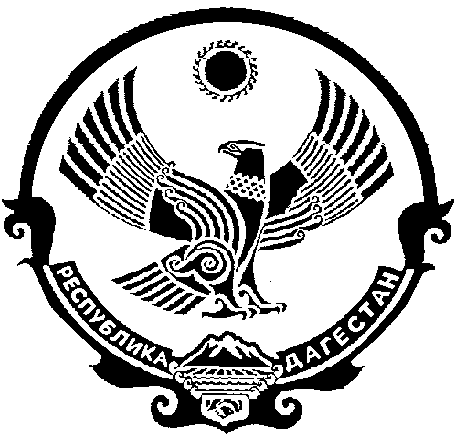                                    СОБРАНИЕ ДЕПУТАТОВ  МУНИЦИПАЛЬНОГО ОБРАЗОВАНИЯ «БЕЖТИНСКИЙ УЧАСТОК»368410, Республика Дагестан, Цунтинский район, с. Бежтат.: (872 2)55-23-01, 55-23-02, ф. 55-23-05, bezhta-mo@mail.ru,  admin@bezhta.ruРЕШЕНИЕ от «26» декабря 2017г.                    с. Бежта                                          № 04О сокращении численности аппарата представительного органа МО «Бежтинский участок»       В целях оптимизации бюджетных расходов на содержание аппарата представительного органа МО «Бежтинский участок» с учетом представления главы МО «Бежтинский участок» Собрание депутатов выноситРЕШЕНИЕ:В структуру аппарата представительного органа МО «Бежтинский участок» на 2018 год  произвести следующие изменения:   Председатель СД                                                                  Исмаилов Ш.М.№п/пНаименование должностиКоличество штатных единиц1.Сократить следующие штатные единицы:Депутат на постоянной основе.Специалист 2-ой категории11Итого:2